Guía de aprendizaje N°1Nivel medio mayor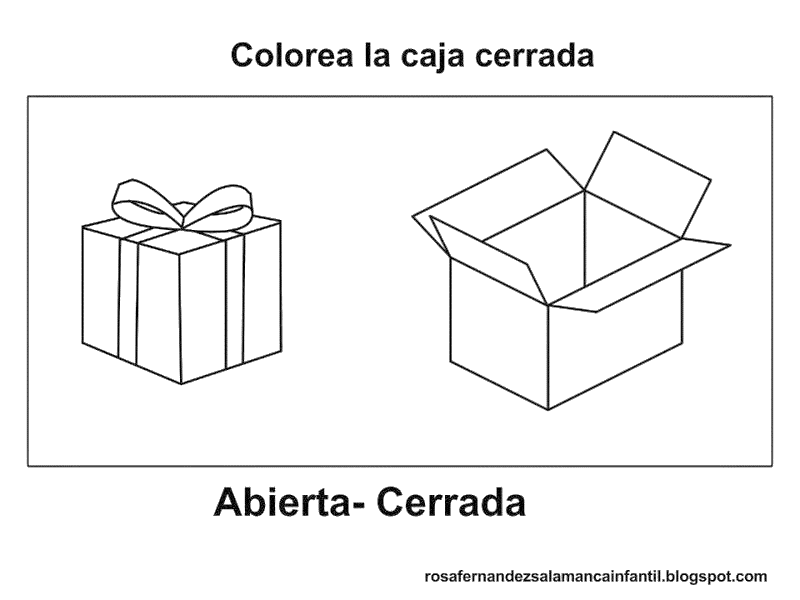 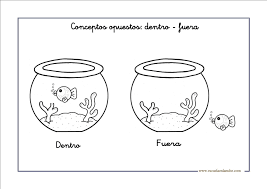 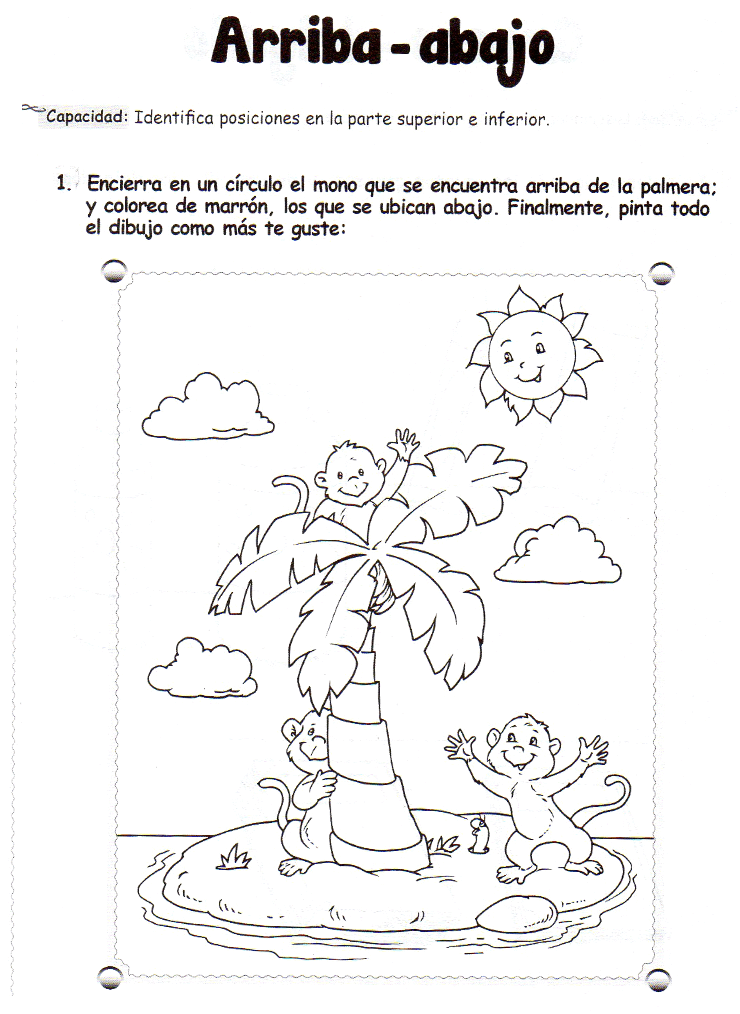 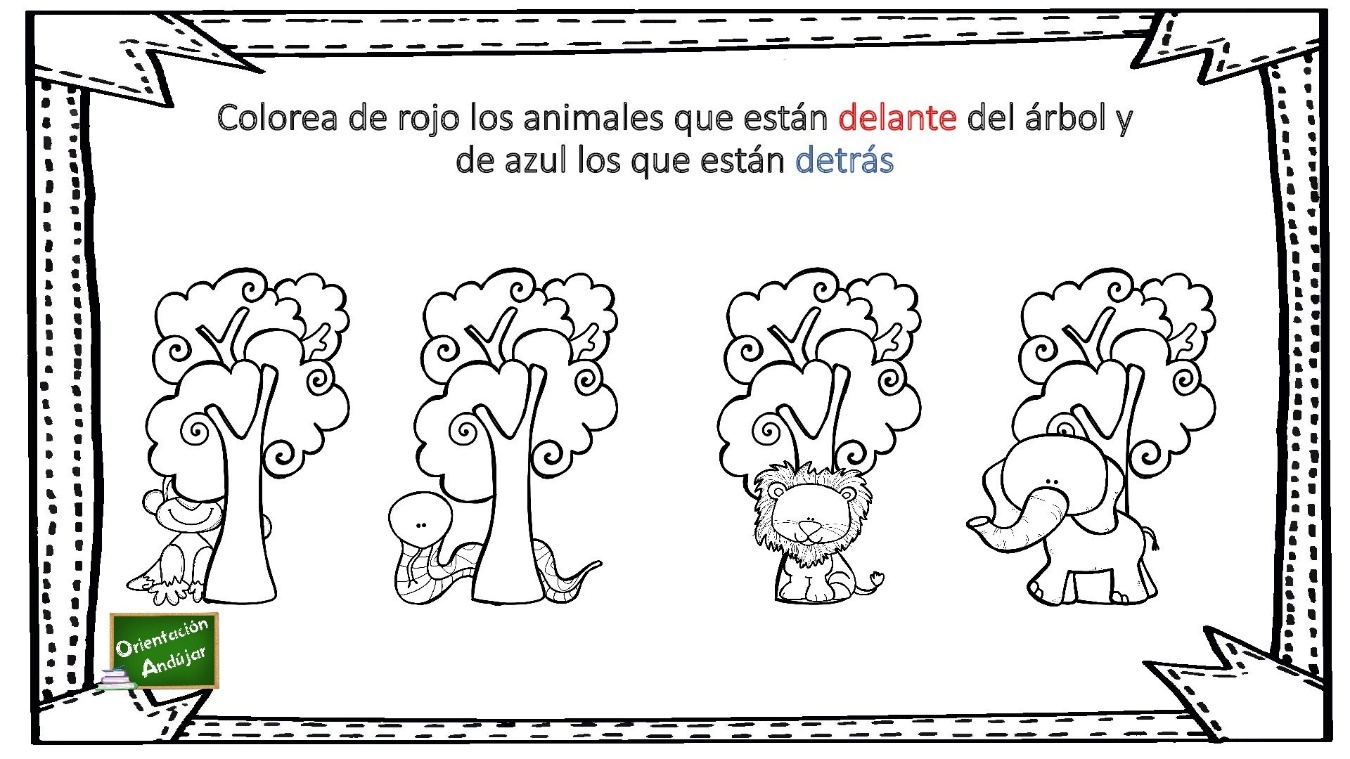 Guía de aprendizaje N°2Nivel medio mayorGuía de aprendizaje N°3 Nivel medio mayorGuía de aprendizaje N°4Nivel medio mayor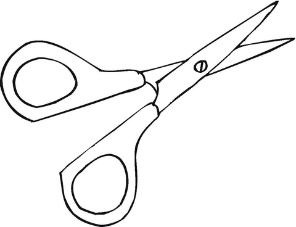 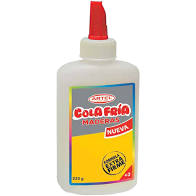 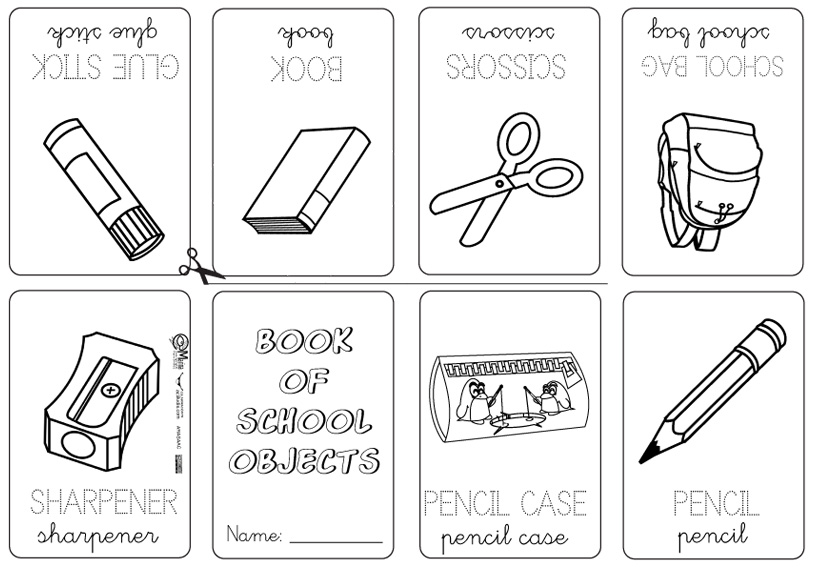 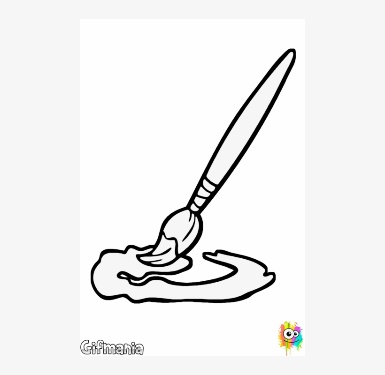 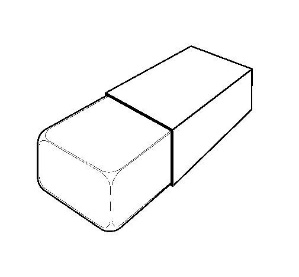 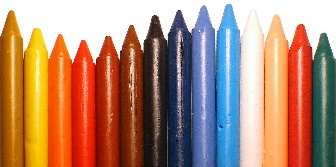 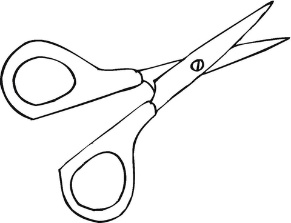 Guía de aprendizaje N°5Nivel medio mayor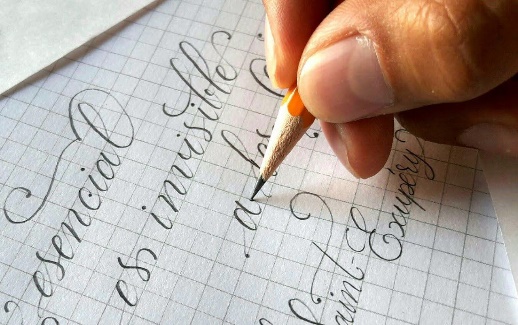 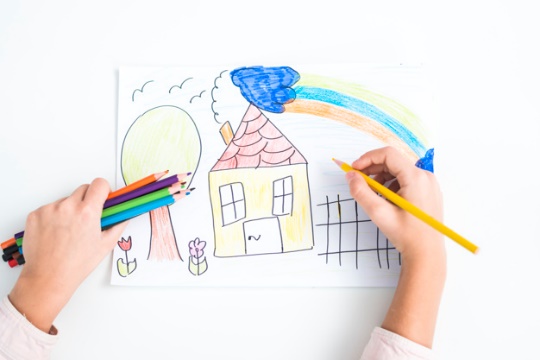 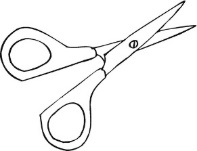 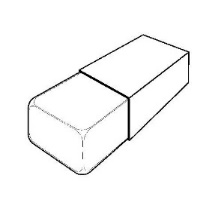 Guía de aprendizaje N°6Nivel medio mayor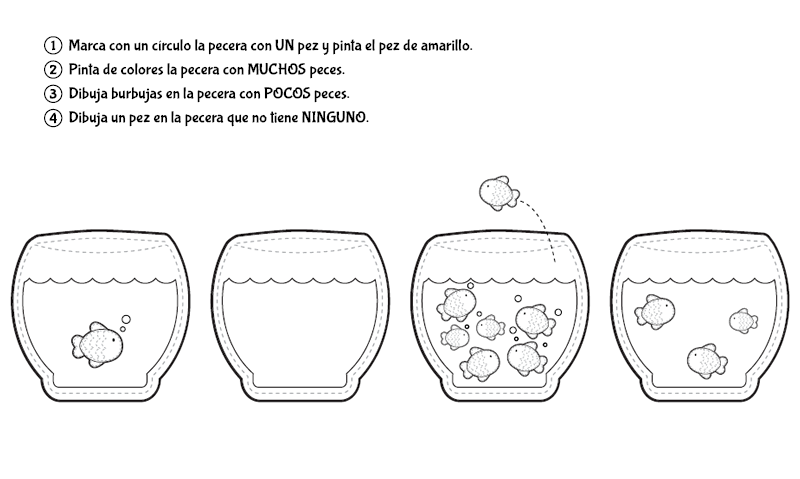 Guía de aprendizaje N°7Nivel medio mayor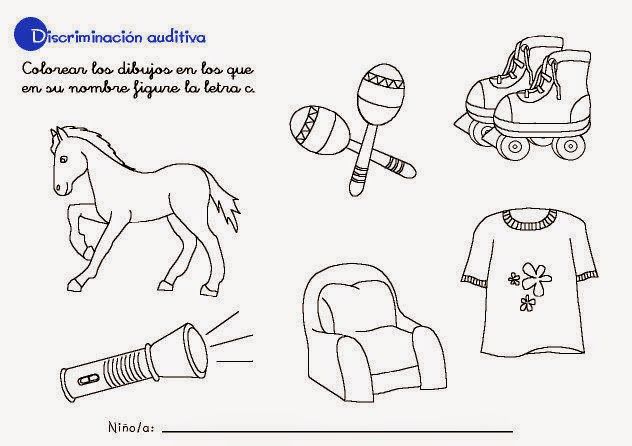 Guía de aprendizaje N°8Nivel medio mayor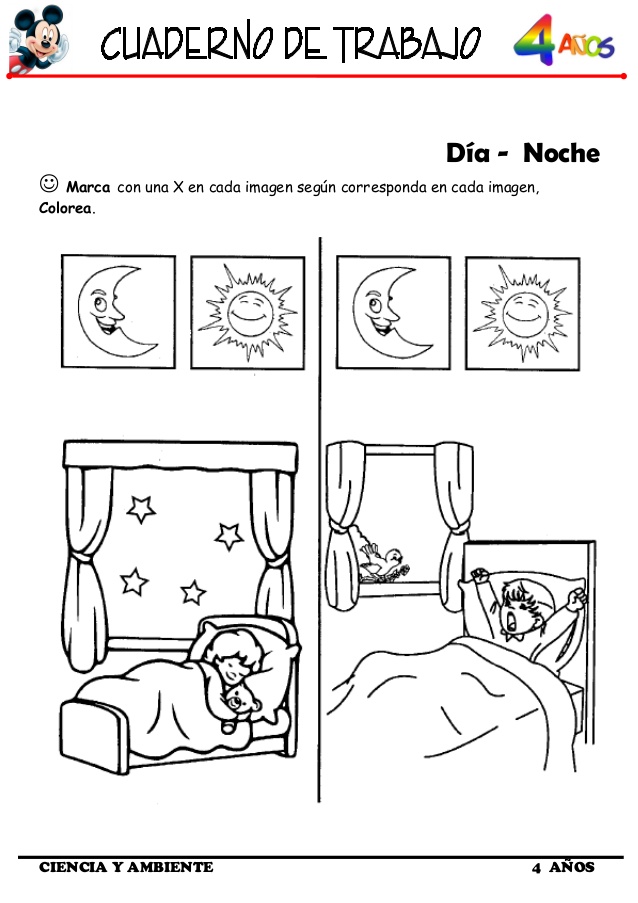 Guía de aprendizaje N°9Nivel medio mayor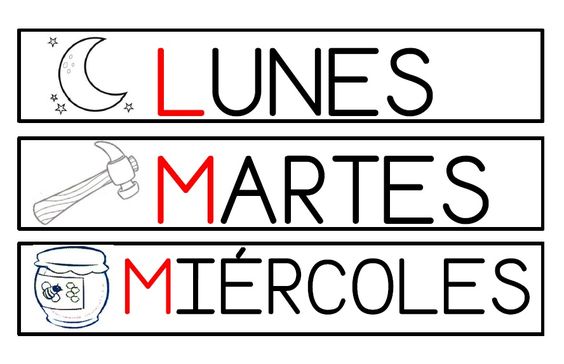 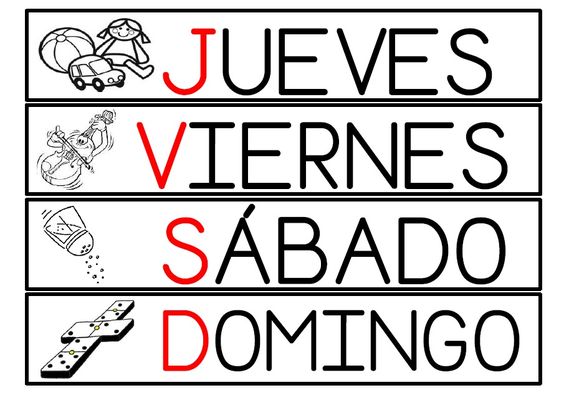 Guía de aprendizaje N°10Nivel medio mayorFecha: 8 al 19 de marzoObjetivo: reconocer algunas nociones básicasInstrucción: identifica mostrando con tu dedo los conceptos señalados. Luego pinta el objeto que se indica en la palabra que esta remarcado.Fecha: 8 al 19 de marzoObjetivo: reconocer el nombre propio en letra imprenta mayúscula.Instrucción: observa tu nombre en el recuadro de arriba y luego busca los que son iguales. Táchalos con una X.Fecha: 8 al 19 de marzoObjetivo: identificar útiles escolaresInstrucción: indica con tu dedo los útiles que puedes encontrar en la sala de clases. Pinta o encierra los que corresponden.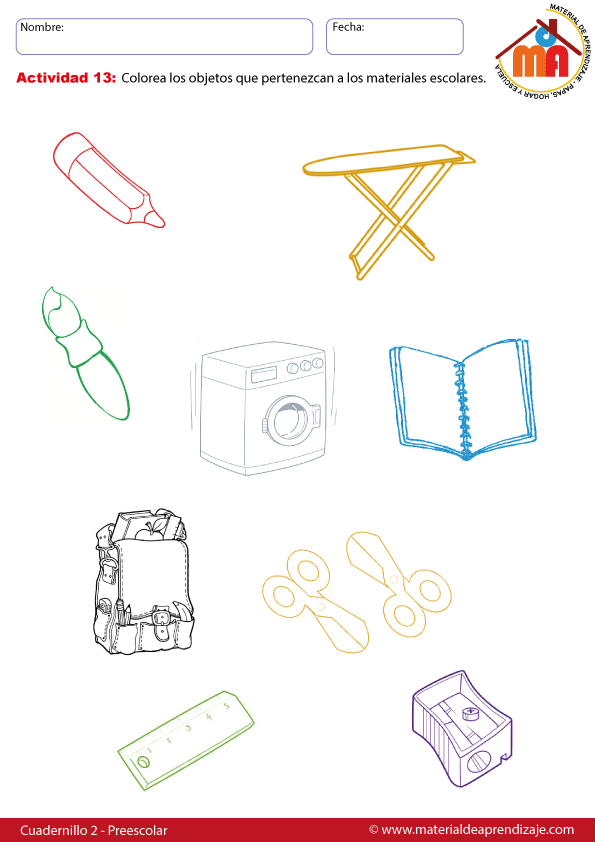 Fecha: 8 al 19 de marzoObjetivo: comprender adivinanzas.Instrucción: escucha atentamente cada adivinanza y pinta el útil escolar al cual se hace referencia.Fecha: 8 al 19 de marzoObjetivo: comprender textos breves.Instrucción: escucha atentamente este breve relato y responde las preguntas.Fecha: 8 al 19 de marzoObjetivo:Instrucción: Fecha: 8 al 19 de marzoObjetivo: identificar cuantificadoresInstrucción: observa las peceras y luego indica con tu dedo donde: hay un pez, muchos peces, pocos peces, ningún pez.                                                 Fecha: 8 al 19 de marzoObjetivo:Instrucción: Fecha: 8 al 19 de marzoObjetivo: discriminar auditivamente Instrucción  encierra solo los objetos que hacen algún sonido.Fecha: 8 al 19 de marzoObjetivo: reconocer concepto día/nocheInstrucción: observa las imágenes, pinta el sol o la lunas según corresponda al día o a la noche.Fecha: 8 al 19 de marzoObjetivo: conocer los nombres de los días de la semana.Instrucción: a partir de este ejemplo crea junto a tu familia tu propio calendario para que puedas ir marcando los días de la semana. Si quieres puedes recortar y utilizar estas mismas etiquetas. Importante, cada dibujo corresponde al sondo inicial de los días de la semana. Ejemplo: luna/lunes - martillo/martes - miel/miércoles- juguetes/jueves - violín/viernes – sal/sábado – Domino/domingo.Fecha: 8 al 19 de marzoObjetivo: identificar los colores primariosInstrucción: nombra los colores de cada lápiz. Luego con la ayuda de un adulto busca objetos en revistas, recorta y pega al menos 3 para cada color.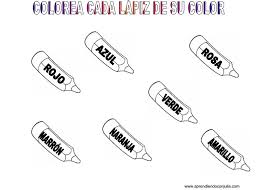 